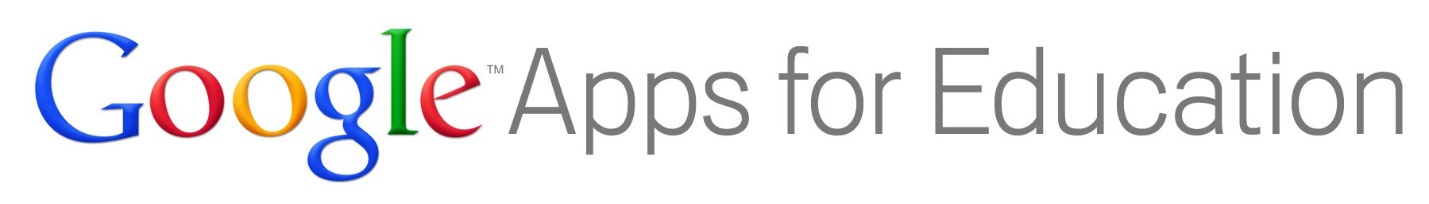 Google Apps – 201Google Apps for Education offers simple, powerful communication and collaboration tools online.Through a combination of in-class meetings and out-of-class assignments, participants will explore the basic skills for using Gmail & Google Apps for Education (GAfE) in the classroom.This course will provide an overview of Google Forms and Slides and more advanced tools in Google ClassroomFacilitator:		Scott FisherSessions:		Mondays:  November 9, 2015 – December 7, 2015Time:			4:00 – 7:00 p.m.Location:		Pierson Middle/High School West Computer LabTo register, go to www.peconicteachercenter.org and click on the registration tab.  Scroll down to the bottom of the page for the link to MyLearningPlan.  If you are new to MLP, create an account and password.  If you don’t have access to MLP, please email Ellen Dupree, edupree@southamptonschools.org  with your name, school in which you teach, home address, personal email, and phone number by September 29, 2015.  Class size is limited.Submit your payment (check, cash or money order) of $125 for One (1) in-service credit or $40 for audit made payable to the Peconic Teacher Center before the class begins.  Mail toPeconic Teacher Center, 141 Narrow Lane, Southampton, NY  11968